22 июня - состоялся митинг, посвященный Дню памяти и скорби. Ребята пришли почтить память погибших в Великой Отечественной войне у Стогинского ДК.
Участники митинга, после минуты молчания в память погибших и умерших участников Великой Отечественной войны, возложили цветы к мемориалу, посмотрели выступления волонтеров о земляках участниках Великой Отечественной войны "Моя семья в годы войны".
Завершилось мероприятие просмотром фильма "В бой идут одни старики".
Мы никогда не забудем подвиг героев. Вечная слава и память нашим героям за честь и независимость нашего Отечества!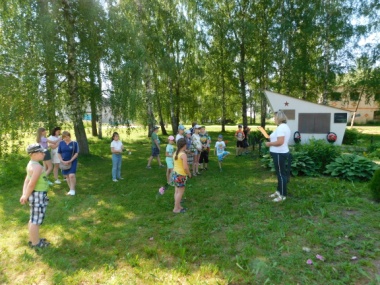 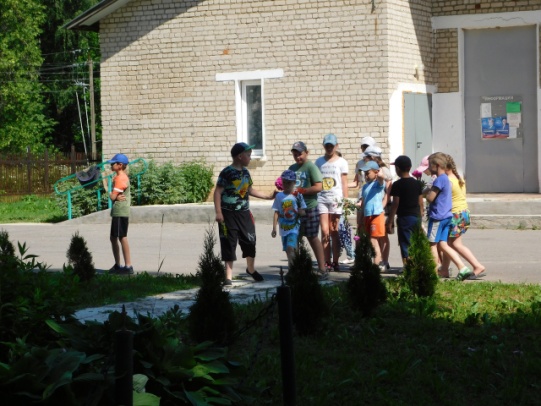 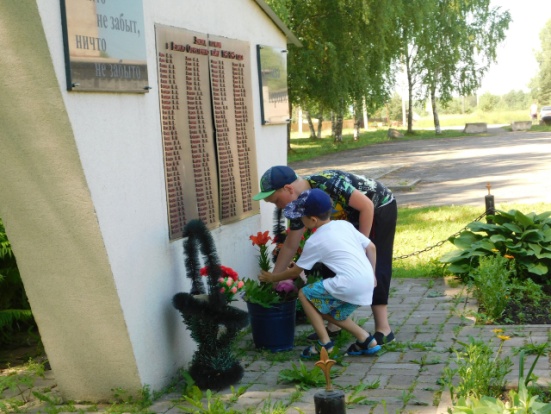 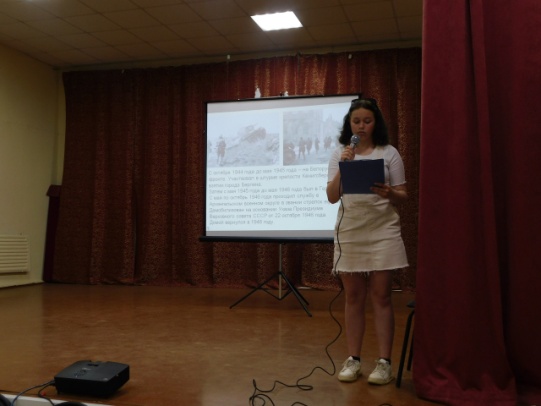 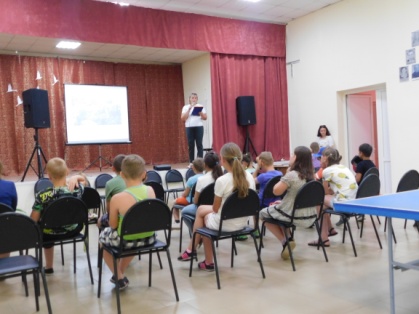 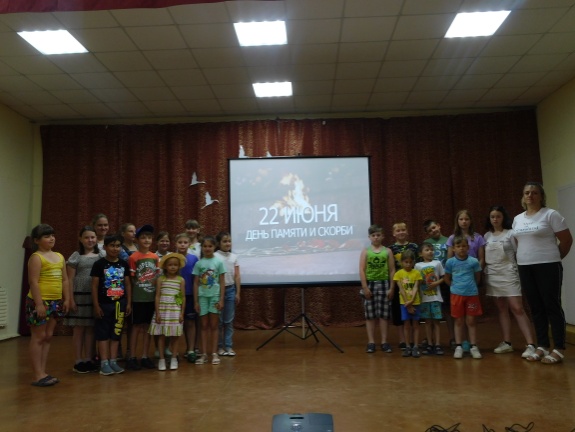 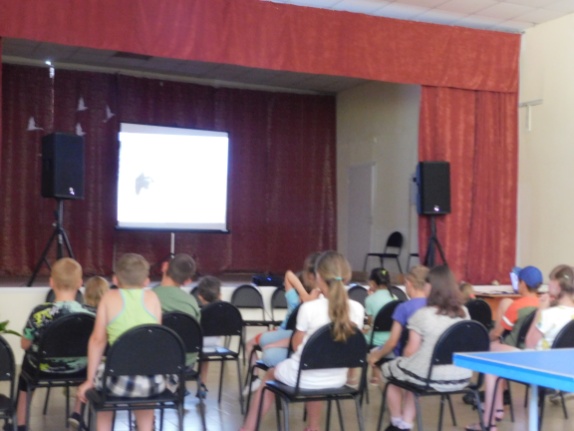 